Консультативная служба "ТОЧКА ОПОРЫ» Бархатовского  детского сада "Солнышко"Консультант:воспитатель первой  категории –Гусева Анна АлександровнаТел.: 8(34537)26-4-998-9220039741График работыПонедельник – пятницас 08.00 до 16.00 часовСуббота, воскресенье – выходнойЗа 2021 год было проведено 12 консультаций.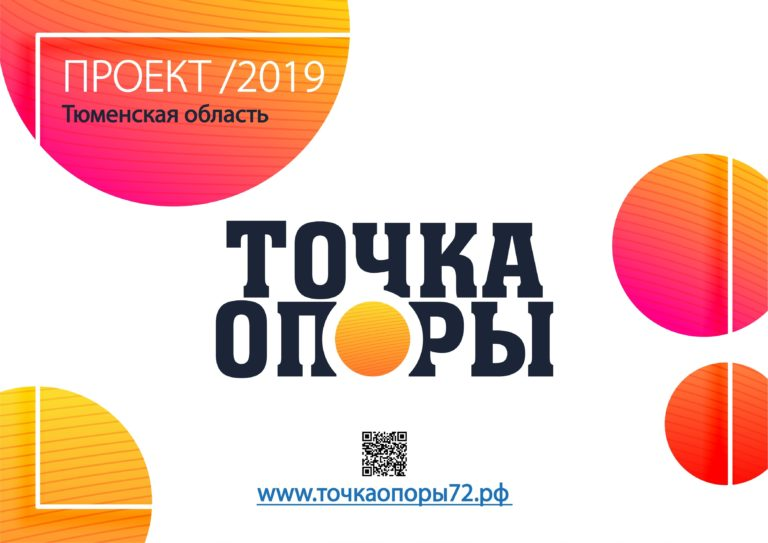 